Publicado en España el 17/02/2022 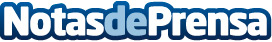 Decoracioncumple.com, la web para organizar los mejores cumpleañosCelebrar un cumpleaños es una buena oportunidad para encontrarse con los seres queridos. Sea el propio, el de los hijos o el de una mejor amiga. De hecho, un cumpleaños puede ser un evento más íntimo o una gran fiesta. Eso sí, todos tienen en común que cuando se aproxima el día, hay que ponerse las pilas para organizar bien la fiestaDatos de contacto:GomarSEO911430346Nota de prensa publicada en: https://www.notasdeprensa.es/decoracioncumple-com-la-web-para-organizar-los_1 Categorias: Nacional Interiorismo Entretenimiento Consumo Celebraciones http://www.notasdeprensa.es